								ПРОЕКТ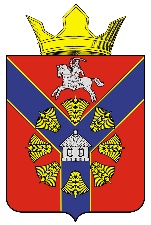 АДМИНИСТРАЦИЯБУКАНОВСКОГО СЕЛЬСКОГО ПОСЕЛЕНИЯ
КУМЫЛЖЕНСКОГО МУНИЦИПАЛЬНОГО РАЙОНАВОЛГОГРАДСКОЙ ОБЛАСТИПОСТАНОВЛЕНИЕ       ___________ г.                                                                                    № ___       «Об изменении объекта адресации»Руководствуясь Федеральными законами от 06.10.2003 г. № 131-ФЗ «Об общих принципах организации местного самоуправления в Российской Федерации», от 28.12.2013 г. № 443-ФЗ «О федеральной информационной адресной системе и о внесении изменений в Федеральный закон «Об общих принципах организации местного самоуправления в Российской Федерации», постановлением Правительства Российской Федерации от 19.11.2014 г. № 1221 «Об утверждении Правил присвоения, изменения и аннулирования адресов» и правилами межведомственного информационного взаимодействия при ведении государственного адресного реестра и в соответствии с разделом IV постановления Правительства РФ от 22.05.15 г. № 492 «О составе сведений об адресах, размещаемых в государственном адресном реестре, порядке межведомственного информационного взаимодействия при ведении государственного адресного реестра, о внесении изменений и признании утратившими силу некоторых актов правительства РФ»,  постановляю:Изменить адрес объекта адресации Российская Федерация, Волгоградская область, Кумылженский муниципальный район, Букановское сельское поселение, поселок Букановское Заготзерно, домовладение 1 путем разделения на:- Российская Федерация, Волгоградская область, Кумылженский муниципальный район, Букановское сельское поселение, поселок Букановское Заготзерно, домовладение 1/1;- Российская Федерация, Волгоградская область, Кумылженский муниципальный район, Букановское сельское поселение, поселок Букановское Заготзерно, домовладение 1/2.2. Изменить адрес объекта адресации Российская Федерация, Волгоградская область, Кумылженский муниципальный район, Букановское сельское поселение, поселок Букановское Заготзерно, домовладение 11 путем разделения на:- Российская Федерация, Волгоградская область, Кумылженский муниципальный район, Букановское сельское поселение, поселок Букановское Заготзерно, домовладение 11/1;- Российская Федерация, Волгоградская область, Кумылженский муниципальный район, Букановское сельское поселение, поселок Букановское Заготзерно, домовладение 11/2.3. Изменить адрес объекта адресации Российская Федерация, Волгоградская область, Кумылженский муниципальный район, Букановское сельское поселение, поселок Букановское Заготзерно, домовладение 15 путем разделения на:- Российская Федерация, Волгоградская область, Кумылженский муниципальный район, Букановское сельское поселение, поселок Букановское Заготзерно, домовладение 15/1;- Российская Федерация, Волгоградская область, Кумылженский муниципальный район, Букановское сельское поселение, поселок Букановское Заготзерно, домовладение 15/2.4.  Изменить адрес объекта адресации Российская Федерация, Волгоградская область, Кумылженский муниципальный район, Букановское сельское поселение, поселок Букановское Заготзерно, домовладение 19 путем разделения на:- Российская Федерация, Волгоградская область, Кумылженский муниципальный район, Букановское сельское поселение, поселок Букановское Заготзерно, домовладение 19/1;- Российская Федерация, Волгоградская область, Кумылженский муниципальный район, Букановское сельское поселение, поселок Букановское Заготзерно, домовладение 19/2.5.  Изменить адрес объекта адресации Российская Федерация, Волгоградская область, Кумылженский муниципальный район, Букановское сельское поселение, поселок Букановское Заготзерно, домовладение 20 путем разделения на:- Российская Федерация, Волгоградская область, Кумылженский муниципальный район, Букановское сельское поселение, поселок Букановское Заготзерно, домовладение 20/1;- Российская Федерация, Волгоградская область, Кумылженский муниципальный район, Букановское сельское поселение, поселок Букановское Заготзерно, домовладение 20/2.6.  Изменить адрес объекта адресации Российская Федерация, Волгоградская область, Кумылженский муниципальный район, Букановское сельское поселение, поселок Букановское Заготзерно, домовладение 24 путем разделения на:- Российская Федерация, Волгоградская область, Кумылженский муниципальный район, Букановское сельское поселение, поселок Букановское Заготзерно, домовладение 24/1;- Российская Федерация, Волгоградская область, Кумылженский муниципальный район, Букановское сельское поселение, поселок Букановское Заготзерно, домовладение 24/2.7.  Изменить адрес объекта адресации Российская Федерация, Волгоградская область, Кумылженский муниципальный район, Букановское сельское поселение, поселок Букановское Заготзерно, домовладение 30 путем разделения на:- Российская Федерация, Волгоградская область, Кумылженский муниципальный район, Букановское сельское поселение, поселок Букановское Заготзерно, домовладение 30/1;- Российская Федерация, Волгоградская область, Кумылженский муниципальный район, Букановское сельское поселение, поселок Букановское Заготзерно, домовладение 30/2.8. Изменить адрес объекта адресации Российская Федерация, Волгоградская область, Кумылженский муниципальный район, Букановское сельское поселение, поселок Букановское Заготзерно, домовладение 31 путем разделения на:- Российская Федерация, Волгоградская область, Кумылженский муниципальный район, Букановское сельское поселение, поселок Букановское Заготзерно, домовладение 31/1;- Российская Федерация, Волгоградская область, Кумылженский муниципальный район, Букановское сельское поселение, поселок Букановское Заготзерно, домовладение 31/2.9.  Изменить адрес объекта адресации Российская Федерация, Волгоградская область, Кумылженский муниципальный район, Букановское сельское поселение, поселок Букановское Заготзерно, домовладение 32 путем разделения на:- Российская Федерация, Волгоградская область, Кумылженский муниципальный район, Букановское сельское поселение, поселок Букановское Заготзерно, домовладение 32/1;- Российская Федерация, Волгоградская область, Кумылженский муниципальный район, Букановское сельское поселение, поселок Букановское Заготзерно, домовладение 32/2.Глава Букановского сельского поселения						                            Е.А. Кошелева